Тема: Пейзаж в графике.Цель: формирование умений выполнять пейзаж в  техниках печатной графики;познакомить с техниками печатной графики (монотипия, граттаж,  гравюра);развивать умение выполнять эскиз пейзажа, опираясь на знания линейной и                       воздушной перспективы;                       воспитывать эстетический вкус.Тип урока: изучение нового материала.Методы: рассказ, наглядно-иллюстрированный, практическая деятельность,        проблемный  метод, метод контроля.    Оборудование: образцы печатной графики (монотипия, граттаж,  гравюра); пейзаж на магнитной доске,    репродукции картин:  И.И.Шишкин «Сосновый бор», «Сосны, освещённые солнцем», «Рожь», «Лесные дали»,   «Дубки», «Утро в сосновом лесу».Ф.А.Васильев «Оттепель», «Перед дождём»И.И.Левитан «Владимирка», «У омута»План: 1. Организационный момент.           2. Самостоятельная работа, проверка знаний.           3. Изучение нового материала.           4. Практическая работа.           5. Подведение итогов.Ход:  I. Организационный момент.         II. Самостоятельная работа (стр. 29)Цель: определить название картины и автора.Проверка друг друга в парах.III. Данные репродукции – это пример какого вида изобразительного искусства?    (живопись)Какой жанр изо искусства  отражается на всех этих репродукциях?      (пейзаж)Сегодня мы продолжаем изучать пейзаж.Тема урока: Пейзаж в графике.(Что такое пейзаж? Что такое графика? Чем графика отличается от живописи?)Цель урока: познакомиться с техниками печатной графики, выбрать для себя одну технику, в которой будете выполнять работу на следующем уроке, подготовить эскиз пейзажа.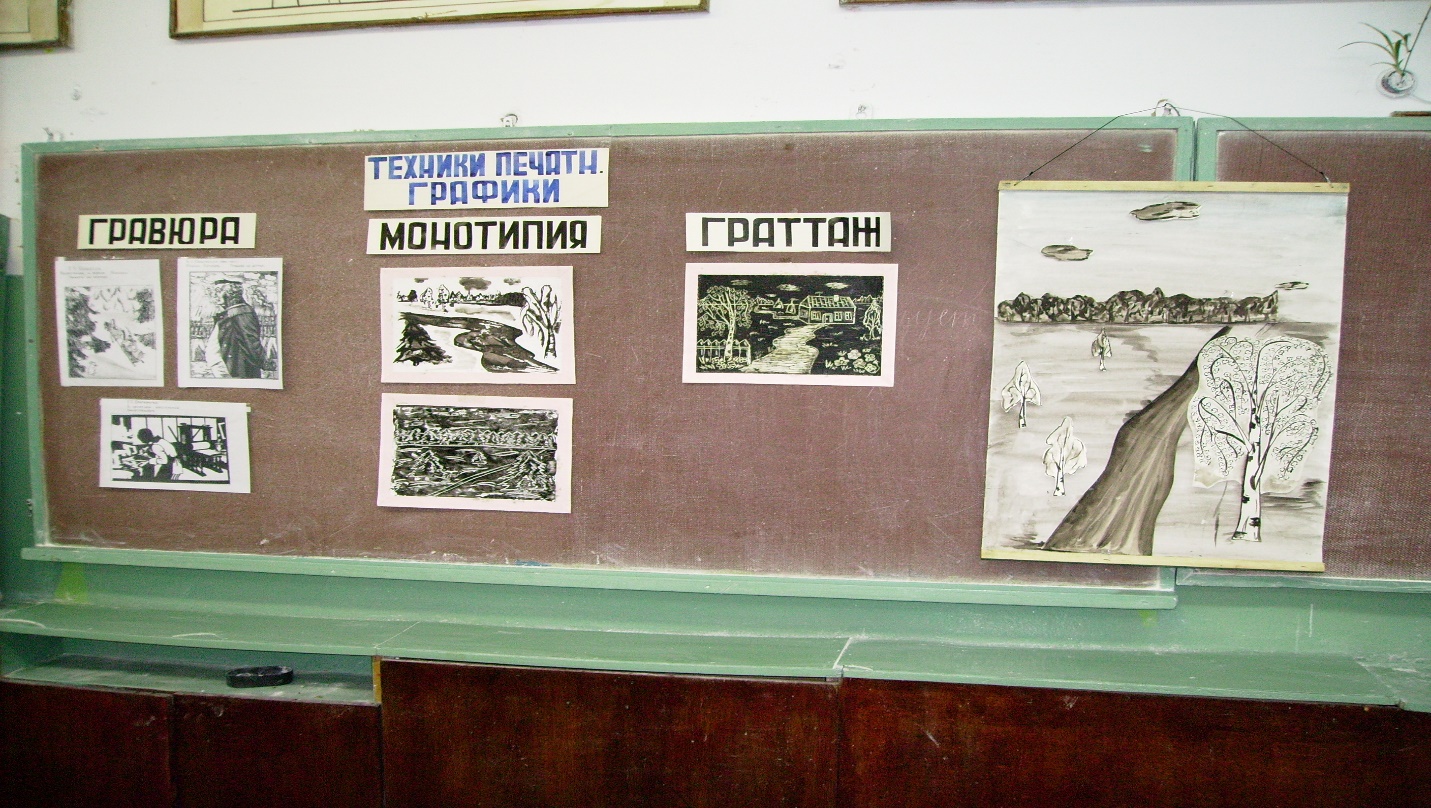 Итак, какие же существуют техники печатной графики  (стр. 23)Есть художники, выбравшие для своего творчества особую технику  графики – гравюру. В переводе с французского слово «гравюра» значит «вырезать». Это сложная техника, я с ней вас только ознакомлю. А выполнять мы будем другие техники.В гравюре задуманный рисунок художник наносит на основу. В качестве основы может быть различный материал:дерево – ксилография,камень – литография,металл – офорт,мягким и пластичным материалом является линолеум – линогравюра.  После того как предварительный рисунок нанесён, резцами- штихелями вынимают те места, которые на оттиске должны быть белыми.Когда весь рисунок вырезан, на него валиком наносят типографскую краску, затем кладут лист бумаги и прессом прижимают его к гравировальной доске.     Одна из простейших техник – это монотипия (греч. один отпечаток ). Это оттиск с непросохшего графического изображения, выполненного на гладком основании.    Следующий вид печатной графики - граттаж : проскабливание по специально подготовленной бумаге. Сначала плотную бумагу натирают парафином, потом наносят тушь, смешанную с чёрной гуашью. Когда тушь высохнет, скребком процарапывают изображение.    Из этих трёх техник печатной графики: монотипии, граттажа или гравюры вам необходимо определить одну, в которой будете на следующем уроке выполнять работу. Определить к концу урока.    Вглядитесь в графические работы.Какие языковые средства в графике помогают передавать особенности предметов, передавать эмоциональное содержание сюжета? (сочетание штрихов, линий, контраст чёрного и белого)Следующий этап нашей работы – составление эскиза пейзажа.Что такое эскиз? (подготовительный рисунок к картине)Для того чтобы достоверно изобразить пейзаж нужно знать законы перспективы. Чтобы их вспомнить я вам предлагаю проанализировать пейзаж на магнитной доске и найти ошибки.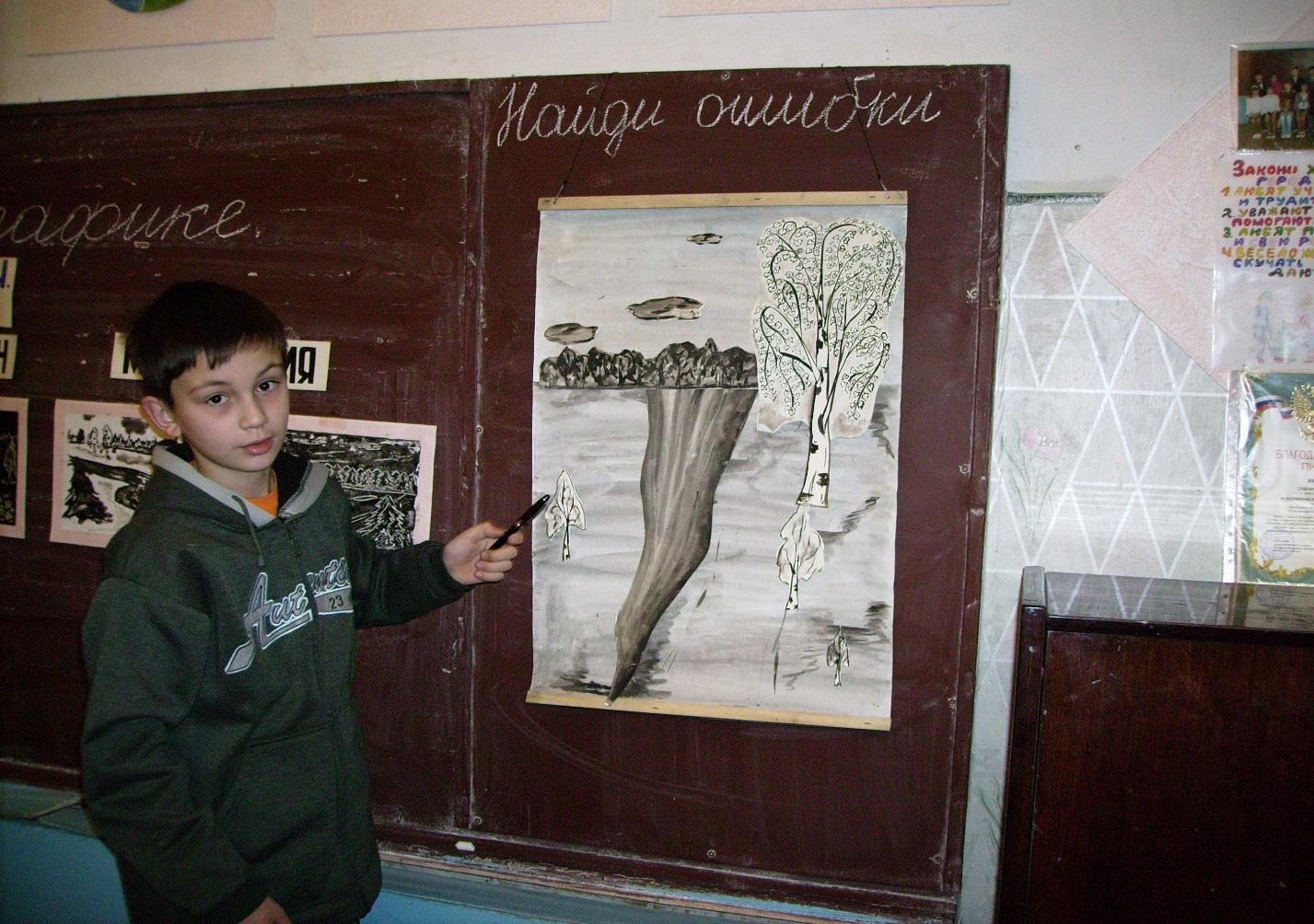 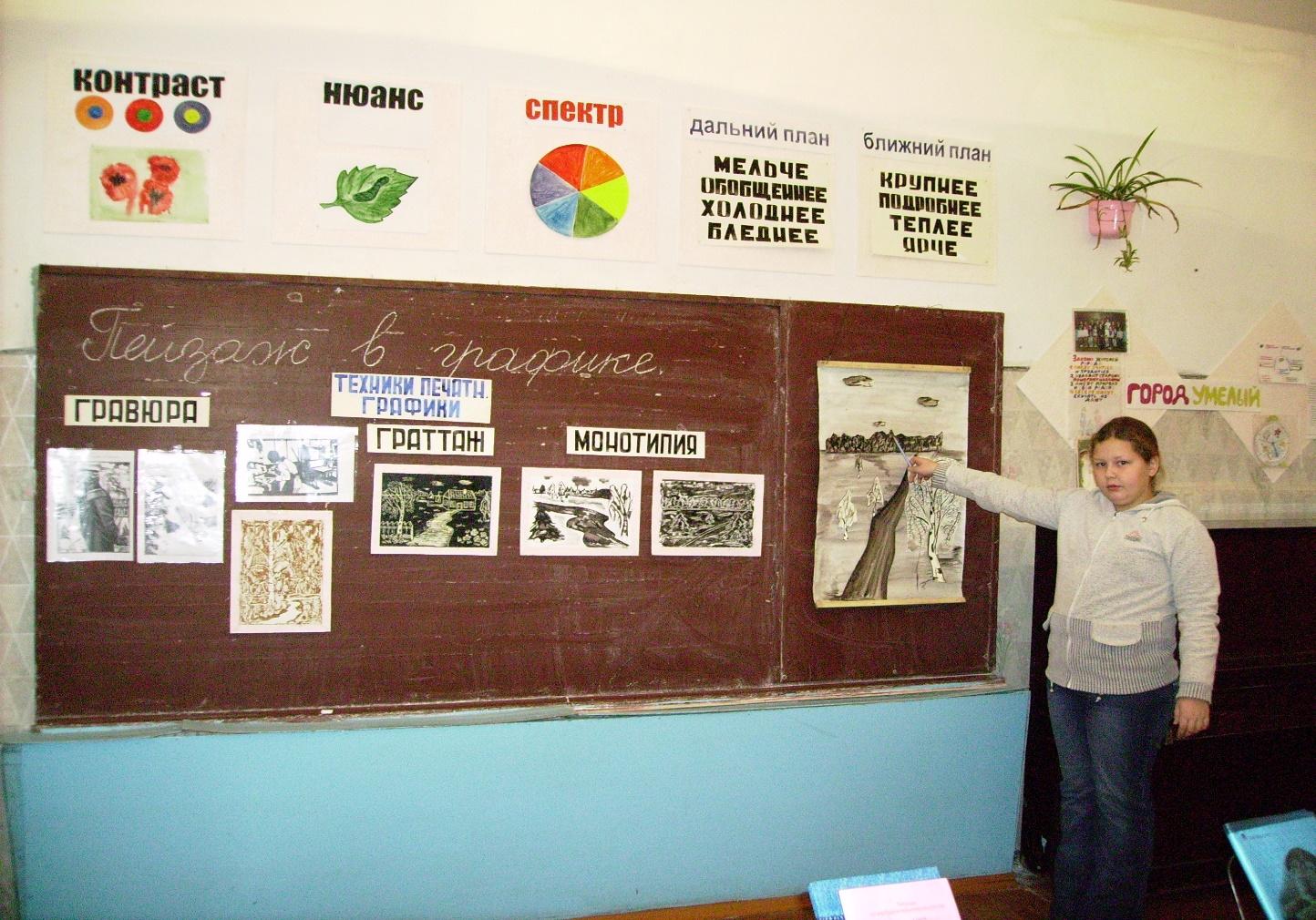 III. Практическая работа – составление эскиза. Напомнить об аккуратности.IV. Критерии анализа:КомпозицияЗаконы перспективыВыразительность (сочетание языковых средств ).Аккуратность. V. Домашнее задание: подготовить основу для печатной графики  (тетрадь стр. 24) 